ROMÂNIA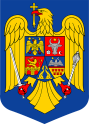 MINISTERUL AFACERILOR INTERNEINSTITUŢIA PREFECTULUI – JUDEŢUL GIURGIUComitetul judeţean pentru situaţii de urgenţă GiurgiuH O T Ă R Â R E Anr. 25 din 22.03.2021Având în vedere:- Procesul verbal nr. 25 din 22.03.2021 încheiat în şedinţa extraordinară a Comitetului judeţean pentru situaţii de urgenţă Giurgiu,- Ordinul Prefectului nr. 44 din 22.01.2020 pentru actualizarea Regulamentului privind organizarea, atribuţiile şi funcţionarea Comitetului judeţean pentru situaţii de urgenţă Giurgiu,- Hotărârea de Guvern nr. 1491 din 09.09.2004 pentru aprobarea Regulamentului-cadru privind structura organizatorică, atribuţiile, funcţionarea şi dotarea comitetelor şi centrelor operative pentru situaţii de urgenţă – art. 10, alin. (3), art. 11, lit. a),- Ordonanţa de Urgenţă nr. 21 din 15.04.2004 (actualizată) privind Sistemul Naţional de Management al Situaţiilor de Urgenţă,- Hotărârea de Guvern nr. 557 din 03.08.2016 privind managementul tipurilor de risc,- Hotărârea de Guvern nr. 293 din 10.03.2021 privind prelungirea stării de alertă pe teritoriul României începând cu data de 14 martie 2021, precum şi stabilirea măsurilor care se aplică pe durata acesteia pentru prevenirea şi combaterea efectelor pandemiei de COVID-19,- Ordinul ministrului educaţiei şi ministrului sănătăţii pentru aprobarea măsurilor de organizare a activităţii în cadrul unităţilor/instituţiilor de învăţământ în condiţii de siguranţă epidemiologică pentru prevenirea îmbolnăvirilor cu virusul SARS-CoV-2 nr. 3235/93 din 04.02.2021, modificat prin Ordinul ministrului educaţiei şi al ministrului sănătăţii nr. 3459/280/2021,- Rata incidentei cumulative a COVID-19 la 1000 locuitori pe localităţi (UAT) la data de 22.03.2021, pe ultimele 14 zile, înaintată de Direcţia de Sănătate Publică Giurgiu cu adresa nr. GR 1491 din 22.03.2021,- Adresele nr. 3155 și nr. 3158 din 22.03.2021 ale Inspectoratului Şcolar Judeţean Giurgiu prin care este înaintat spre aprobarea Comitetului judeţean pentru situaţii de urgenţă Giurgiu scenariul de funcţionare pentru fiecare unitate de învăţământ din judeţul Giurgiu,Comitetul judeţean pentru situaţii de urgenţă Giurgiuadoptă prezentaH O T Ă R Â R EArt. 1 Pe data prezentei se aprobă scenariul de organizare și desfășurare a cursurilor în  unitățile de învățământ din județul Giurgiu începând cu data de 23.03.2021, conform anexei, parte integrantă din prezenta hotărâre.Art. 2  În zilele de 23.03.2021 și 24.03.2021 este permisă participarea elevilor la simularea pentru examenele naționale de bacalaureat 2021 organizate la nivelul unităților de învățământ din municipiul Giurgiu în conformitate cu adresa nr.118382/21.03.2021 a Comandantului Acțiunii - domnul  Secretar de Stat Raed Arafat – Șef al Departamentului pentru Situații de Urgență. Art. 3 Anexa la Hotărârea Comitetului judeţean pentru situaţii de urgenţă Giurgiu nr. 24 din 19.03.2021 se modifică în mod corespunzător.Art. 4 Secretariatul tehnic permanent al Comitetului judeţean pentru situaţii de urgenţă Giurgiu va transmite prezenta hotărâre Departamentului pentru Situaţii de Urgenţă, Inspectoratului General pentru Situaţii de Urgenţă, Centrului Naţional de Coordonare şi Conducere a Intervenţiei, Consiliului Judeţean Giurgiu, membrilor Comitetului judeţean pentru situaţii de urgenţă Giurgiu şi preşedinţilor comitetelor locale pentru situaţii de urgenţă din judeţul Giurgiu.A P R O BPREŞEDINTELE C.J.S.U. GIURGIUP R E F E C TMATEI ANETA      Exemplar nr. 2/2Se transmite prin emailANEXĂ la H.C.J.S.U. Giurgiu nr. 25 din 22.03.2021LocalitateaDenumire unități școlareScenarii de funcționare22.03.2021ADUNAŢII-COPĂCENIȘCOALA GIMNAZIALĂ NR.1 ADUNAȚII COPĂCENIScenariul 1DĂRĂŞTI-VLAŞCAȘCOALA GIMNAZIALĂ NR.2 DĂRĂȘTI VLAȘCAScenariul 1MOGOŞEŞTIGRĂDINIȚA CU PROGRAM NORMAL NR.4 MOGOȘEȘTIScenariul 1VARLAAMGRĂDINIȚA CU PROGRAM NORMAL NR.3 VARLAAMScenariul 1BĂNEASAȘCOALA GIMNAZIALĂ ”MARIN M. ȚICULESCU” BĂNEASAScenariul 2BĂNEASAȘCOALA PRIMARĂ NR.2 MELETIEScenariul 2FRASINUȘCOALA PRIMARĂ NR.3 FRASINUScenariul 2PIETRELEȘCOALA GIMNAZIALĂ ”REMUS BEGNESCU” PIETRELEScenariul 2BOLINTIN-DEALȘCOALA GIMNAZIALĂ "BANU BĂLEANU" BOLINTIN DEALScenariul 3MIHAI VODĂȘCOALA GIMNAZIALĂ NR.2 MIHAI VODĂScenariul 3BOLINTIN-VALEȘCOALA GIMNAZIALĂ NR.1 BOLINTIN VALEScenariul 2BOLINTIN-VALEGRĂDINIȚA CU PROGRAM PRELUNGIT NR.1 BOLINTIN VALEScenariul 2MALU SPARTȘCOALA GIMNAZIALĂ NR.1 MALU SPARTScenariul 3CRIVINAGRĂDINIȚA CU PROGRAM NORMAL NR.2 CRIVINAScenariul 2SUSENIGRĂDINIȚA SUSENIScenariul 2BOLINTIN-VALELICEUL TEHNOLOGIC DIMITRIE BOLINTINEANU BOLINTIN VALEScenariul 2BUCŞANIȘCOALA GIMNAZIALĂ NR.1 BUCȘANIScenariul 1GOLEASCAȘCOALA PRIMARĂ NR.5 GOLEASCAScenariul 1OBEDENIGRĂDINIȚA CU PROGRAM NORMAL NR.6 OBEDENIScenariul 1PODIŞORȘCOALA PRIMARĂ NR.3 PODIȘORScenariul 1UIEŞTIȘCOALA PRIMARĂ NR.4 UIEȘTIScenariul 1VADU LATȘCOALA GIMNAZIALĂ NR.2 VADU LATScenariul 1BULBUCATAȘCOALA GIMNAZIALĂ ”NICHIFOR CRAINIC” BULBUCATAScenariul 3TEIŞORIGRĂDINIȚA CU PROGRAM NORMAL NR.1 TEIȘORIScenariul 3BUTURUGENIȘCOALA GIMNAZIALĂ NR.1 BUTURUGENIScenariul 1BUTURUGENIȘCOALA PRIMARĂ NR.3 PRISICENIScenariul 1PĂDURENIȘCOALA GIMNAZIALĂ NR.2 PĂDURENIScenariul 1POŞTAGRĂDINIȚA CU PROGRAM NORMAL NR.4 POȘTAScenariul 1CĂLUGĂRENILICEUL TEHNOLOGIC ”MIHAI VITEAZUL” CĂLUGĂRENIScenariul 2CĂLUGĂRENIȘCOALA GIMNAZIALĂ NR.1 CĂLUGĂRENIScenariul 2HULUBEŞTIȘCOALA GIMNAZIALĂ NR.2 HULUBEȘTIScenariul 2UZUNUȘCOALA GIMNAZIALĂ NR.3 UZUNUScenariul 2CLEJANIȘCOALA PROFESIONALĂ CLEJANIScenariul 1NEAJLOVGRĂDINIȚA CU PROGRAM NORMAL NR.3 NEAJLOVScenariul 1PODU DOAMNEIȘCOALA GIMNAZIALĂ NR.2 PODU DOAMNEIScenariul 1COLIBAŞIȘCOALA GIMNAZIALĂ NR.1 COLIBAȘIScenariul 1CÂMPURELUȘCOALA GIMNAZIALĂ NR.2 CÎMPURELUScenariul 1COMANALICEUL TEHNOLOGIC NR.1 COMANAScenariul 2BUDENIGRĂDINIȚA CU PROGRAM NORMAL NR.1 BUDENIScenariul 2FALAŞTOACAȘCOALA GIMNAZIALĂ „PROF. EUGENIU VLĂDESCU” FALAȘTOACAScenariul 2GRĂDIŞTEAȘCOALA GIMNAZIALĂ NR.2 GRĂDIȘTEAScenariul 2VLAD ŢEPEŞȘCOALA GIMNAZIALĂ NR.1 VLAD ȚEPEȘScenariul 2COMANAȘCOALA GIMNAZIALĂ NR.3 COMANAScenariul 2COSOBAȘCOALA GIMNAZIALĂ NR.1 COSOBAScenariul 1CREVEDIA MAREȘCOALA GIMNAZIALĂ ”NICOLAE CREVEDIA” CREVEDIA MAREScenariul 1CREVEDIA MICĂȘCOALA GIMNAZIALĂ ”DUMITRU PĂTRAȘCU” CREVEDIA MICĂScenariul 1DEALUȘCOALA PRIMARĂ NR.1 DEALUScenariul 1GĂISEANCAȘCOALA PRIMARĂ NR.3 GĂISEANCAScenariul 1SFÂNTU GHEORGHEȘCOALA PRIMARĂ NR.2 SFÂNTU GHEORGHEScenariul 1DAIAȘCOALA GIMNAZIALĂ NR.1 DAIAScenariul 3PLOPŞORUGRĂDINIȚA CU PROGRAM NORMAL NR.2 PLOPȘORUScenariul 3PLOPŞORUGRĂDINIȚA CU PROGRAM NORMAL NR.3 PLOPȘORUScenariul 3FLOREŞTI - STOENEȘTIȘCOALA GIMNAZIALĂ NR.1 FLOREȘTIScenariul 2PALANCAȘCOALA GIMNAZIALĂ NR.3 PALANCAScenariul 2STOENEŞTIȘCOALA GIMNAZIALĂ NR.2 STOENEȘTIScenariul 2FRĂTEŞTIȘCOALA GIMNAZIALĂ NR.1 FRĂTEȘTIScenariul 2CETATEAGRĂDINIȚA CU PROGRAM NORMAL NR.2 CETATEAScenariul 2REMUŞȘCOALA GIMNAZIALĂ NR.2 REMUȘScenariul 2GĂISENIȘCOALA GIMNAZIALĂ NR.1 GĂISENIScenariul 1CĂRPENIŞUȘCOALA PRIMARĂ NR.3 CĂRPENIȘUScenariul 1CĂSCIOARELEȘCOALA GIMNAZIALĂ NR.2 CĂSCIOARELEScenariul 1GĂUJANIȘCOALA GIMNAZIALĂ ”DRĂGHICI DAVILA” GĂUJANIScenariul 2PIETRIŞUGRĂDINIȚA CU PROGRAM NORMAL NR.1 PIETRIȘUScenariul 2GHIMPAŢIȘCOALA GIMNAZIALĂ NR.1 GHIMPAȚIScenariul 2COPACIUGRĂDINIȚA CU PROGRAM NORMAL NR.5 COPACIUScenariul 2GHIMPAŢIȘCOALA PRIMARĂ NR.3 GHIMPAȚIScenariul 2NAIPUȘCOALA GIMNAZIALĂ NR.2 NAIPUScenariul 2VALEA PLOPILORȘCOALA PRIMARĂ NR.4 VALEA PLOPILORScenariul 2GIURGIUCOLEGIUL NAȚIONAL "ION MAIORESCU" GIURGIUCursuri suspendateGIURGIUCOLEGIUL TEHNIC "VICEAMIRAL IOAN BĂLĂNESCU" GIURGIUCursuri suspendateGIURGIUGRĂDINIȚA CU PROGRAM NORMAL NR.8 GIURGIUCursuri suspendateGIURGIUGRĂDINIȚA CU PROGRAM NORMAL NR.9 GIURGIUCursuri suspendateGIURGIUGRĂDINIȚA CU PROGRAM PRELUNGIT ”CĂSUȚA FERMECATĂ” GIURGIUCursuri suspendateGIURGIUGRĂDINIȚA CU PROGRAM PRELUNGIT ”DUMBRAVA MINUNATĂ” GIURGIUCursuri suspendateGIURGIUGRĂDINIȚA CU PROGRAM NORMAL NR.7 GIURGIUCursuri suspendateGIURGIUGRĂDINIȚA CU PROGRAM PRELUNGIT ”PRICHINDEII” GIURGIUCursuri suspendateGIURGIUGRĂDINIȚA CU PROGRAM NORMAL NR.6 GIURGIUCursuri suspendateGIURGIUGRĂDINIȚA CU PROGRAM PRELUNGIT "SCUFIȚA ROȘIE" GIURGIUCursuri suspendateGIURGIUGRĂDINIȚA CU PROGRAM NORMAL NR.3 GIURGIUCursuri suspendateGIURGIULICEUL TEHNOLOGIC ”ION BARBU” GIURGIUCursuri suspendateGIURGIUȘCOALA GIMNAZIALĂ ”SAVIN POPESCU” GIURGIUCursuri suspendateGIURGIULICEUL TEORETIC NICOLAE CARTOJAN GIURGIUCursuri suspendateGIURGIULICEUL TEORETIC TUDOR VIANU GIURGIUCursuri suspendateGIURGIUSEMINARUL TEOLOGIC ORTODOX TEOCTIST PATRIARHUL GIURGIUCursuri suspendateGIURGIUȘCOALA GIMNAZIALĂ ”ACADEMICIAN MARIN VOICULESCU” GIURGIUCursuri suspendateGIURGIUȘCOALA GIMNAZIALĂ ”MIHAI EMINESCU” GIURGIUCursuri suspendateGIURGIUȘCOALA GIMNAZIALĂ ”MIRCEA CEL BĂTRÂN" GIURGIUCursuri suspendateGIURGIUȘCOALA GIMNAZIALĂ NR.3 GIURGIUCursuri suspendateGIURGIUȘCOALA GIMNAZIALĂ NR.10 GIURGIUCursuri suspendateGIURGIUȘCOALA GIMNAZIALĂ NR.5 GIURGIUCursuri suspendateGIURGIUȘCOALA GIMNAZIALĂ NR.7 GIURGIUCursuri suspendateGIURGIUȘCOALA GIMNAZIALĂ ”SFÂNTUL GHEORGHE” GIURGIUCursuri suspendateGIURGIUȘCOALA GIMNAZIALĂ SPECIALĂ NR.1Cursuri suspendateGIURGIUGRĂDINIȚA ALBĂ CA ZĂPADACursuri suspendateGIURGIUGRĂDINIȚA TOP KINDERCursuri suspendateGIURGIUȘCOALA POSTLICEALĂ SANITARĂ GIURGIUCursuri suspendateGIURGIUȘCOALA POSTLICEALĂ FEG GIURGIUCursuri suspendateGIURGIUȘCOALA DE ARTE ”VICTOR KARPIS”Cursuri suspendateGOGOŞARIȘCOALA GIMNAZIALĂ "MARIN GH. POPESCU" GOGOȘARIScenariul 3IZVORUȘCOALA PRIMARĂ "MARIN DRĂCEA" IZVORUScenariul 3GOSTINARIȘCOALA GIMNAZIALĂ NR.1 GOSTINARIScenariul 1GOSTINARIȘCOALA PRIMARĂ NR.2 GOSTINARIScenariul 1MIRONEŞTIȘCOALA PRIMARĂ NR.3 MIRONEȘTIScenariul 1GOSTINUȘCOALA GIMNAZIALĂ "ANGHEL MAREȘ" GOSTINUScenariul 2GRĂDINARIȘCOALA GIMNAZIALĂ NR.1 GRĂDINARIScenariul 1TÂNTAVAȘCOALA GIMNAZIALĂ NR.2 TÂNTAVAScenariul 1ZORILEȘCOALA PRIMARĂ NR.3 ZORILEScenariul 1GREACAȘCOALA GIMNAZIALĂ NR.1 GREACAScenariul 2HERĂŞTIȘCOALA GIMNAZIALĂ "ELINA BASARAB" HERĂȘTIScenariul 3HOTARELELICEUL ”UDRIȘTE NĂSTUREL” HOTARELEScenariul 2HOTARELEGRĂDINIȚA CU PROGRAM NORMAL NR.3 SCĂRIȘOARAScenariul 2IEPUREŞTIȘCOALA GIMNAZIALĂ NR.1 IEPUREȘTIScenariul 2GORNENIGRĂDINIȚA CU PROGRAM NORMAL NR.2 GORNENIScenariul 2ISVOARELEȘCOALA GIMNAZIALĂ "STOLNICUL CONSTANTIN CANTACUZINO" ISVOARELEScenariul 3 – din cauza infrastructuriiIZVOARELEȘCOALA GIMNAZIALĂ NR.1 IZVOARELEScenariul 3CHIRIACUȘCOALA GIMNAZIALĂ NR.2 CHIRIACUScenariul 3IZVOARELEGRĂDINIȚA NR. 1 IZVOARELEScenariul 3JOIŢAȘCOALA GIMNAZIALĂ NR.1 JOIȚAScenariul 2BÂCUȘCOALA GIMNAZIALĂ NR.2 BÂCUScenariul 2LETCA NOUĂȘCOALA GIMNAZIALĂ NR.1 LETCA NOUĂScenariul 2LETCA VECHEȘCOALA GIMNAZIALĂ NR.3 LETCA VECHEScenariul 2MILCOVĂŢUȘCOALA GIMNAZIALĂ NR.2 MILCOVĂȚUScenariul 2MALUȘCOALA GIMNAZIALĂ "IOAN BADILĂ" MALUScenariul 3MÂRŞAȘCOALA GIMNAZIALĂ NR.1 MÂRȘAScenariul 1MIHAI BRAVUȘCOALA GIMNAZIALĂ "DUMITRU CONSTANTIN" MIHAI BRAVUScenariul 2MIHĂILEŞTILICEUL TEHNOLOGIC ”TIU DUMITRESCU” MIHĂILEȘTIScenariul 2DRĂGĂNESCUGRĂDINIȚA CU PROGRAM NORMAL NR.2 DRĂGĂNESCUScenariul 2MIHĂILEŞTIȘCOALA PRIMARĂ NR.1 TUFAScenariul 2NOVACIȘCOALA PRIMARĂ NR.3 NOVACIScenariul 2POPEŞTIȘCOALA GIMNAZIALĂ NR.1 POPEȘTIScenariul 2OGREZENIȘCOALA GIMNAZIALĂ "AUREL SOLACOLU" OGREZENIScenariul 2HOBAIAȘCOALA PRIMARĂ NR.1 HOBAIAScenariul 2OGREZENIGRĂDINIȚA ”IRIS” OGREZENIScenariul 2OGREZENIȘCOALA GIMNAZIALĂ "SFÂNTUL NECTARIE" OGREZENIScenariul 2OINACUŞCOALA GIMNAZIALĂ NR.1 OINACUScenariul 2BRANIŞTEAGRĂDINIȚA CU PROGRAM NORMAL NR.2 BRANIȘTEAScenariul 2COMASCAGRĂDINIȚA CU PROGRAM NORMAL NR.3 COMASCAScenariul 2OINACUGRĂDINIȚA CU PROGRAM NORMAL NR.1 OINACUScenariul 2PRUNDULICEUL TEHNOLOGIC NR.1 PRUNDUScenariul 1PRUNDUȘCOALA GIMNAZIALĂ NR.1 PRUNDUScenariul 1PUIENIȘCOALA PRIMARĂ NR.1 PUIENIScenariul 1PUTINEIUȘCOALA GIMNAZIALĂ NR.1 PUTINEIUScenariul 3HODIVOAIAGRĂDINIȚA ”DUMBRAVA MINUNATĂ” HODIVOAIAScenariul 3VIERUGRĂDINIȚA ”PRICHINDEII” VIERUScenariul 3RĂSUCENIȘCOALA GIMNAZIALĂ "CONSTANTIN STĂNCESCU" RĂSUCENIScenariul 1CUCURUZUȘCOALA GIMNAZIALĂ NR.1 CUCURUZUScenariul 1ROATA DE JOSȘCOALA GIMNAZIALĂ NR.1 ROATA DE JOSScenariul 1CARTOJANIȘCOALA GIMNAZIALĂ NR.2 CARTOJANIScenariul 1ROATA DE JOSGRĂDINIȚA CU PROGRAM NORMAL NR.2 ROATA DE JOSScenariul 1ROATA DE JOSȘCOALA PRIMARĂ NR.1 ROATA DE JOS (CĂTUNU)Scenariul 1ROATA MICĂGRĂDINIȚA CU PROGRAM NORMAL NR.1 ROATA MICĂScenariul 1SADINAȘCOALA PRIMARĂ NR.2 SADINAScenariul 1SĂBĂRENIȘCOALA GIMNAZIALĂ NR.1 SĂBĂRENIScenariul 2SCHITUȘCOALA GIMNAZIALĂ "PROF. DINU NICOLAE" VLAȘINScenariul 2BILA ȘCOALA PRIMARĂ "FLORIN NICULESCU" BILAScenariul 2CĂMINEASCAȘCOALA PRIMARĂ NR.1 CĂMINEASCAScenariul 2SINGURENIȘCOALA GIMNAZIALĂ NR.1 SINGURENIScenariul 1CRÂNGURIGRĂDINIȚA CU PROGRAM NORMAL CRÂNGURIScenariul 1STEJARUGRĂDINIȚA CU PROGRAM NORMAL NR.3 STEJARUScenariul 1SLOBOZIAȘCOALA GIMNAZIALĂ NR.1 SLOBOZIAScenariul 3STĂNEŞTIȘCOALA GIMNAZIALĂ NR.1 STĂNEȘTIScenariul 3BĂLANUGRĂDINIȚA CU PROGRAM NORMAL NR.4 BĂLANUScenariul 3GHIZDARUGRĂDINIȚA CU PROGRAM NORMAL NR.2 GHIZDARUScenariul 3ONCEŞTIGRĂDINIȚA CU PROGRAM NORMAL NR.3 ONCEȘTIScenariul 3STOENEŞTIȘCOALA GIMNAZIALĂ NR.1 STOENEȘTIScenariul 3STOENEŞTIGRĂDINIȚA CU PROGRAM NORMAL NR.1 TANGÂRUScenariul 3TOPORUȘCOALA GIMNAZIALĂ "PETRE ADAMEŞTEANU" TOPORUScenariul 1TOMULEŞTIȘCOALA PRIMARĂ NR.1 TOMULEȘTIScenariul 1ULMIȘCOALA PRIMARĂ NR.3 ULMIScenariul 1POENARIȘCOALA GIMNAZIALĂ NR.1 POENARIScenariul 1GHIONEAGRĂDINIȚA CU PROGRAM NORNAL NR.4 GHIONEAScenariul 1ICOANAȘCOALA PRIMARĂ NR.2 ICOANAScenariul 1TRESTIENIȘCOALA GIMNAZIALĂ ”NICOLAE LAHOVARY” TRESTIENIScenariul 1DRĂGĂNEASCAGRĂDINIȚA CU PROGRAM NORMAL ”MARIN MOGESCU” DRĂGĂNEASCAScenariul 1VALEA DRAGULUIȘCOALA GIMNAZIALĂ NR.1 VALEA DRAGULUIScenariul 2VALEA DRAGULUIGRĂDINIȚA CU PROGRAM NORMAL NR.2 VALEA DRAGULUIScenariul 2VĂRĂŞTIȘCOALA GIMNAZIALĂ NR.1 VĂRĂȘTIScenariul 2DOBRENIȘCOALA GIMNAZIALĂ NR.2 DOBRENIScenariul 2VĂRĂŞTIȘCOALA PRIMARĂ NR.3 OBEDENIScenariul 2VÂNĂTORII MICIȘCOALA GIMNAZIALĂ NR.1 VÂNĂTORII MICIScenariul 2CORBEANCAȘCOALA PRIMARĂ NR.6 CORBEANCAScenariul 2CUPELEȘCOALA PRIMARĂ NR.7 CUPELEScenariul 2IZVORUȘCOALA GIMNAZIALĂ NR.2 IZVORULScenariul 2POIANA LUI STÂNGĂȘCOALA PRIMARĂ NR.5 POIANA LUI STÂNGĂScenariul 2VÂNĂTORII MARIȘCOALA GIMNAZIALĂ NR.3 VÂNĂTORII MARIScenariul 2ZĂDĂRICIUȘCOALA GIMNAZIALĂ NR.4 ZĂDĂRICIUScenariul 2VEDEAȘCOALA GIMNAZIALĂ "APOSTOL ARSACHE" VEDEAScenariul 3